TJELESNA I ZDRAVSTVENA KULTURAponavljanje –Ponovite što smo do sada učili: HODANJA, TRČANJA, PROVLAČENJA, PUZANJA, SKOK U DALJ, SUNOŽNI POSKOK, BACANJE I HVATANJE LOPTE.Oni koji nisu poslali niti jednu snimku ili sliku neke motoričke aktivnosti molim da to ovaj tjedan učinePuno vas voli učiteljica!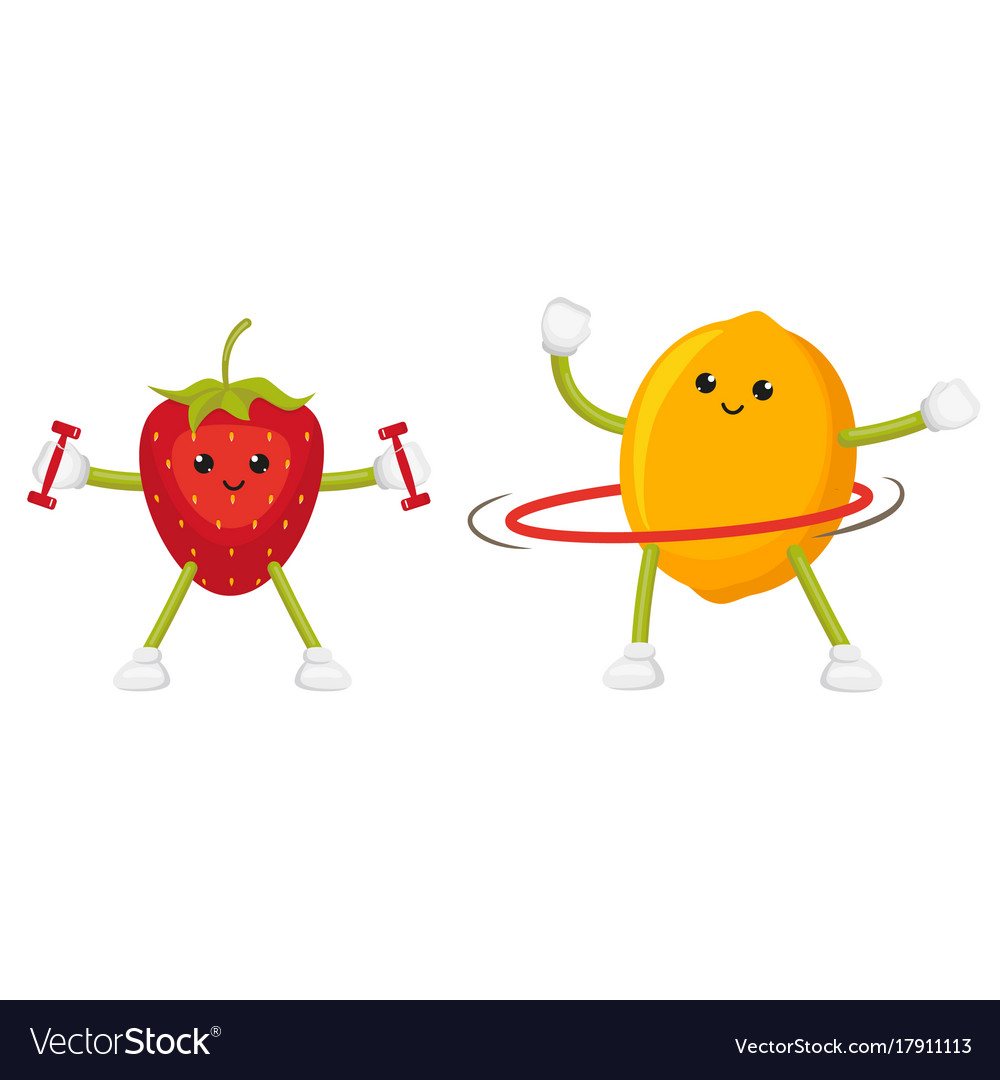 